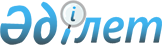 Об установлении ограничительных мероприятий
					
			Утративший силу
			
			
		
					Решение акима Дмитриевского сельского округа Тимирязевского района Северо-Казахстанской области от 18 июня 2020 года № 6. Зарегистрировано Департаментом юстиции Северо-Казахстанской области 19 июня 2020 года № 6367. Утратило силу решением акима Дмитриевского сельского округа Тимирязевского района Северо-Казахстанской области от 30 октября 2020 года № 15
      Сноска. Утратило силу решением акима Дмитриевского сельского округа Тимирязевского района Северо-Казахстанской области от 30.10.2020 № 15 (вводится в действие со дня его первого официального опубликования).
      В соответствии с подпунктом 7) статьи 10-1 Закона Республики Казахстан от 10 июля 2002 года "О ветеринарии", на основании представления главного государственного ветеринарно-санитарного инспектора Тимирязевского района от 21 мая 2020 года № 15-12/50, аким Дмитриевского сельского округа РЕШИЛ:
      1. Установить ограничительные мероприятия по бруцеллезу среди крупного рогатого скота на территории села Дмитриевка Дмитриевского сельского округа Тимирязевского района Северо-Казахстанской области.
      2. Контроль за исполнением настоящего решения оставляю за собой.
      3. Настоящее решение вводится в действие со дня его первого официального опубликования.
					© 2012. РГП на ПХВ «Институт законодательства и правовой информации Республики Казахстан» Министерства юстиции Республики Казахстан
				
      Аким сельского округа 

Т. Ислямов
